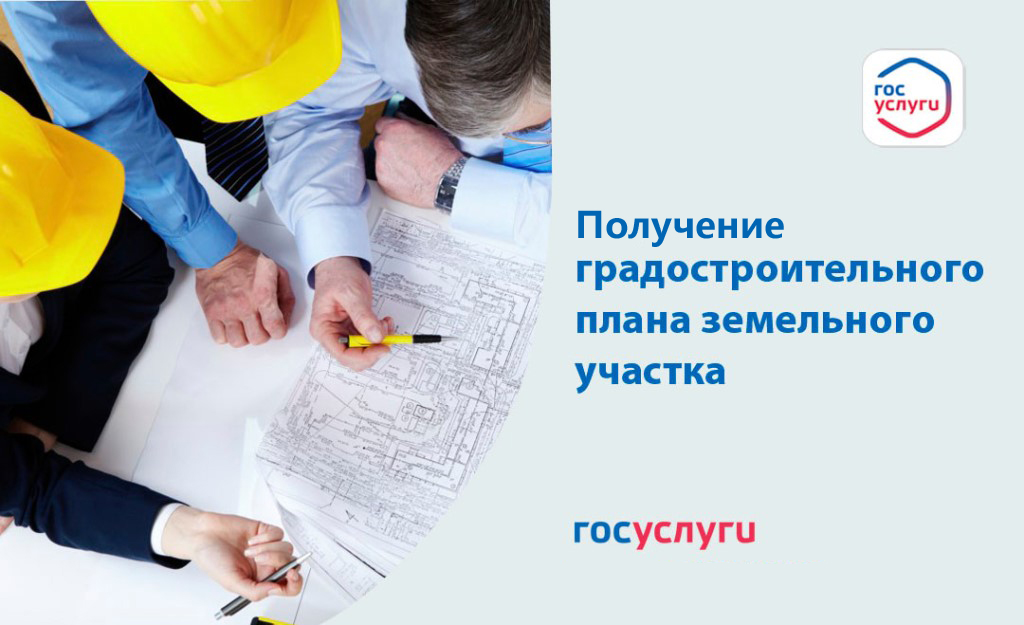 Преимущества получения градостроительного плана земельного участка (ГПЗУ) в электронном виде:справочная информация по услуге предоставляется в один «клик»;упрощение процедур получения услуги;сокращение временных затрат, связанных с получением услуг;возможность подачи заявления с домашнего или рабочего компьютера;получение информации о ходе исполнения заявления;ликвидации бюрократических проволочек вследствие внедрения системы электронного документооборота;получение уведомлений о важных событиях и возможностях;снижение коррупционных рисков, возникающих при личном общении с чиновниками.Получить услугу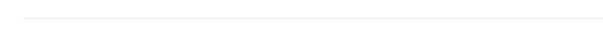 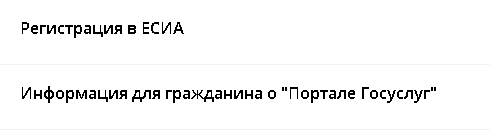 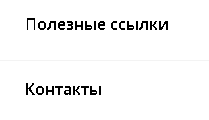 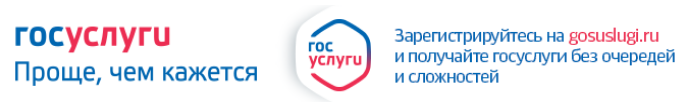 